An das 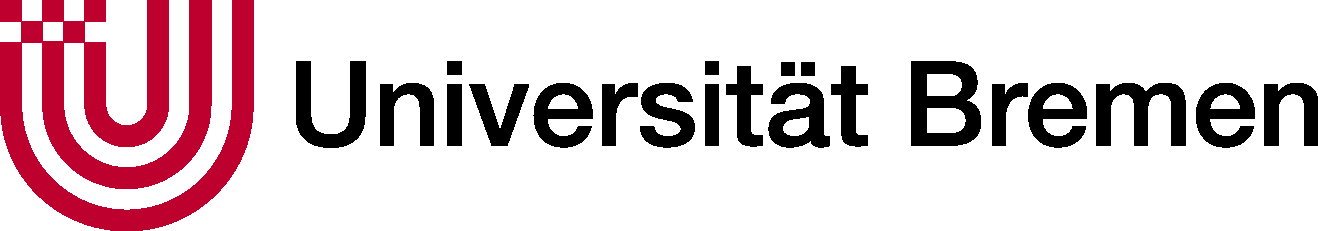 Referat 05Änderungsmitteilung: Studentischer Hilfskraftvertrag Vertragsdaten:Änderungen:Wir möchten Sie bitten, folgende Änderungen zu berücksichtigen:Der Vertrag wird um       Monat(e) bis zum       .Die Gesamtstundenzahl wird um       Stunden auf insgesamt       Stunden .Sonstige Anmerkungen:      Bremen, den	FB / Orgeinheit	Bereich:Internes Postfach:Projektleiter:Vertrags-Nr.:Name: Vorname:Geburtsdatum:FiStl/Fonds:Budget vorhanden(Hdz/Org):Vertragsbeginn: Vertragsende:Gesamtstd.: